EMPLOYMENT 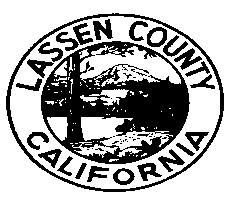 Behavioral Health Clinical SupervisorSALARY AND BENEFITS$32.94 - $39.80 hourly, plus benefits packageFILING DEADLINE, July 7, 2017DUTIES AND RESPONSIBILITIESThe Behavioral Health Clinical Supervisor position will implement policy, manage personnel and budgets, assist in the development of programs and operational objectives and is responsible to manage and direct assigned programs and personnel within the Department.  The major duties of the job include:Provide direct, indirect and/or clinical supervision; deploy staff and assign work in a manner that maximizes resources to serve clients and community needs.Lead staff in utilizing a holistic approach to client services; facilitate and support integratedPrepare recommendations to the Department Head regarding program design and priority, and assist with the implementation and evaluation.Review intake documents to access medical necessity and urgency for services and makes appropriate treatment authorizations.Conduct periodic reviews for appropriate treatment and progress, medical necessity and/or change in level of care.Serve as a liaison with contract providers to provide clinical expertise and to assist in resolving problems.Provide assessments; develop diagnosis and treatment plans for assigned clients.Provide individual, conjoint and group therapy for adults and children.Maintain proper and timely documentation as prescribed by professional standards and by  personnel and policy.Attend and/or conduct necessary supervisory sessions, staff meetings, and treatment team meetings and participate in assigned state and regional training and conferences.Participate in recommending the appointment of personnel; provide or coordinate staff training; work with employees to correct deficiencies; implement discipline procedures; recommend employee terminations.Provide clinical supervision over behavioral health interns.Perform related duties as assigned.MINIMUM QUALIFICATIONSEducation:	Possession of a Master’s Degree in social work, psychology, counseling or related field from an accredited school that provides the basis for licensing to provide mental health therapy and/or for addiction treatment certification in the State of .Experience: 	Four years of clinical experience with a relevant population (mentally ill, addicted, etc.), administrative or program coordination; program or staff oversight is desired.   Licenses andCertifications:	Possession of licensure as a LCSW or MFT issued by the California State Board of Behavioral Science Examiners, or licensure as a Clinical Psychologist issued by the California State Board of Medical Examiners; /OR Possession of an advanced level certification in addiction treatment from a National Commission for Certifying Agencies (NCCA) accredited organization recognized by the State of California. Possession of, or ability to obtain, a valid California driver’s license.	SELECTION PROCESSApplication materials will be reviewed, and the best-qualified applicants will be invited to Susanville to participate in interviews.How to ApplyAn application may be obtained from the Personnel Office listed below or by visiting our website at http://lassencounty.org . It is your responsibility to provide specific, accurate and complete information describing how you meet the minimum qualifications.  Qualified applicants are invited to submit an official  application to:Lassen County Personnel Department		 (530) 251 -8320   	Susanville, California 96130		   		Opened June 20, 2017 General Information    is an equal opportunity employer hiring employment eligible applicants.Disabled applicants who require special testing arrangements should contact the Personnel Department prior to the filing deadline.In accordance with the Immigration Reform and Control Act, applicants must provide acceptable proof of identity or authorization to work in the .                                 A thorough background investigation will be conducted prior to employment.  The investigation may include reference checks, fingerprinting, credit check, driver history and inquiry to local, state and federal files to obtain criminal history information.All applicants who meet the minimum qualifications are not guaranteed advancement through any subsequent phase of the selection process.Selection processes may include, but are not limited to, one or more of the following: application review, competitive screening, written examination, performance examination, and/or oral examination.This bulletin is solely for the purpose of announcing a job opening.  It does not constitute a contract, expressed or implied, and any provisions contained herein may be modified or revised without notice.